D./Dª……………………………………………………………………………………………Profesor/a del Departamento de: …………………………………………………………………………………….……………de  la Universidad de Málaga, como tutor/a del Trabajo de Fin de Máster de :D./Dª……………………………………………………………………………………………Titulado…………………………………………………………………………………………………………………………………………………………………….…………………………………………………………………………………………………………………………..Considera/n que la valoración de cada uno de los apartados siguientes es:Resultando una nota global (téngase en cuenta que la nota final es sobre 6) de:                           Málaga, a ……… de ……………………………………….de 20…...	Firma del tutor/es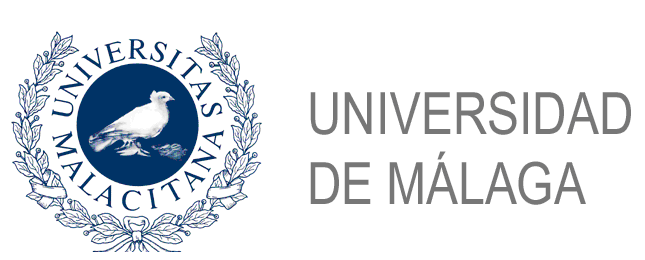 FACULTAD DE COMERCIO Y GESTIÓNMáster Universitario en Dirección y Gestión de Marketing DigitalDOCUMENTO DE EVALUACIÓN DEL TFM PARA EL TUTOR/ES(Itinerario Académico) ANEXO VIa1. Cumplimiento del alumno (15%)DEFICIENTESUFICIENTEADECUADOAdquirir compromisos y ejercer responsabilidades profesionales (CB5, CG1, CG3, CG7, CT4, CT5, CT6 )Adquirir compromisos y ejercer responsabilidades profesionales (CB5, CG1, CG3, CG7, CT4, CT5, CT6 )Adquirir compromisos y ejercer responsabilidades profesionales (CB5, CG1, CG3, CG7, CT4, CT5, CT6 )Adquirir compromisos y ejercer responsabilidades profesionales (CB5, CG1, CG3, CG7, CT4, CT5, CT6 )Asistencia a tutorías y adecuado cumplimiento del plan de trabajoNo asiste a tutorías y no cumple de manera adecuada con el plan de trabajoAsiste a la mayor parte de tutorías y cumple parcialmente con el plan de trabajoAsiste a todas las tutorías y cumple sistemáticamente con el plan de trabajoGrado de compromiso con la tareaPoco o escaso interés por la tareaNivel de compromiso mínimo para desarrollar el TFMActitud comprometida y responsable durante el desarrollo del TFM poniendo en práctica hábitos de aprendizaje autónomo y actividades intelectuales complejas           TOTALES                15%2. Contenido del TFM (35%)DEFICIENTESUFICIENTEADECUADO2.1.- Capacidad de análisis y síntesis (CG6)2.1.- Capacidad de análisis y síntesis (CG6)2.1.- Capacidad de análisis y síntesis (CG6)2.1.- Capacidad de análisis y síntesis (CG6)Adecuación del resumenNo se presenta un resumen del TFMPresenta un resumen pero le faltan algunos elementos fundamentalesEl resumen contiene una introducción, presenta la metodología seguida y los resultados obtenidos.Claridad de los objetivosNo se presentan los objetivos del TFM.Los objetivos del TFMse expresan de manera confusa o poco claraLos objetivos del TFM se presentande manera clara y comprensible2.2.- Habilidad para analizar y buscar información (CB1, CT1)2.2.- Habilidad para analizar y buscar información (CB1, CT1)2.2.- Habilidad para analizar y buscar información (CB1, CT1)2.2.- Habilidad para analizar y buscar información (CB1, CT1)Cantidad de fuentes de informaciónUso reducido e insuficiente de fuentes de información para el estudio del tema del TFMEl TFM se fundamenta en fuentes diversificadasy en cantidad suficienteAbundancia de fuentes de información utilizadas adecuadas al tema del TFMRelevancia de las fuentes de informaciónFuentes de información de escasa o nula relevancia para el tema del TFMFuentes de información aceptables para el tema del TFMFuentes de información utilizadas de una gran relevancia, actualidad y adecuación para el tema del TFM2.3.- Capacidad de analizar críticamente e interpretar datos relevantes en el problema estudiado ( CB3, CT2, CG5, CE12)2.3.- Capacidad de analizar críticamente e interpretar datos relevantes en el problema estudiado ( CB3, CT2, CG5, CE12)2.3.- Capacidad de analizar críticamente e interpretar datos relevantes en el problema estudiado ( CB3, CT2, CG5, CE12)2.3.- Capacidad de analizar críticamente e interpretar datos relevantes en el problema estudiado ( CB3, CT2, CG5, CE12)Adecuación de los métodos y procedimientos para la recogida, análisis e interpretación de datosNo se presentan algunos de los métodos o procedimientos utilizadosSe presentan los métodos o procedimientos utilizados pero alguno de ellos con poca claridad y/o escaso rigorSe presentan de forma precisa y clara los métodos o procedimientos utilizadosPertinencia del uso de herramientas informáticasNo se utilizan herramientas informáticas de apoyoSe utilizan herramientas informáticas de forma poco adecuada o incoherenteLas herramientas informáticas utilizadas son  adecuadas y pertinentes2.4.- Habilidad para aplicar conocimientos en nuevos contextos (CB2, CG2, CE13)2.4.- Habilidad para aplicar conocimientos en nuevos contextos (CB2, CG2, CE13)2.4.- Habilidad para aplicar conocimientos en nuevos contextos (CB2, CG2, CE13)2.4.- Habilidad para aplicar conocimientos en nuevos contextos (CB2, CG2, CE13)Amplitud y adecuación de los conocimientos generales del Máster aplicados a la temática elegidaEl TFM presenta solo conocimientos parciales y con escasa profundidadUtiliza los conocimientos generales del Máster de forma independiente y sin establecer relaciones entre las áreasInterrelaciona los conocimientos de las diferentes disciplinas o Áreas para definir y acotar rigurosamente la temática de estudioPertinencia y contextualización de la respuesta a la temática desarrolladaNo ofrece ningún tipo de respuesta a la temática desarrolladla o las mismas carecen de argumentación y fundamentaciónPresenta alguna reflexión con una débil argumentación y/o escasa fundamentaciónPresenta una reflexión crítica argumentada  y fundamentada2.5.- Capacidad de transmitir información, ideas, problemas y soluciones a un público tanto especializado como no especializado.(CB4, CG4, CT3)2.5.- Capacidad de transmitir información, ideas, problemas y soluciones a un público tanto especializado como no especializado.(CB4, CG4, CT3)2.5.- Capacidad de transmitir información, ideas, problemas y soluciones a un público tanto especializado como no especializado.(CB4, CG4, CT3)2.5.- Capacidad de transmitir información, ideas, problemas y soluciones a un público tanto especializado como no especializado.(CB4, CG4, CT3)Pertinencia y adecuación de la terminología y vocabulario adecuados al temaLa terminología y vocabulario utilizados presenta deficiencias e incoherenciasLa terminología y el vocabulario empleado es aceptableLa terminología y el vocabulario utilizado son coherentesRelevancia y madurez de los juicios y reflexiones de carácter social, científico o ético.No se aporta ninguna solución o reflexión o estas carecen de argumentación o justificaciónSe aportan soluciones o reflexiones de forma desordenada o con escasa argumentaciónSe presentan reflexiones y soluciones argumentadas sobre las implicaciones sociales, científicas y/o éticas       TOTALES             35%3.- Calidad de la presentación escrita (10%)DEFICIENTESUFICIENTEADECUADOComunicación escrita. Presentacion rigurosa de los contenidos del TFM (CE11)Comunicación escrita. Presentacion rigurosa de los contenidos del TFM (CE11)Comunicación escrita. Presentacion rigurosa de los contenidos del TFM (CE11)Comunicación escrita. Presentacion rigurosa de los contenidos del TFM (CE11)Estructura de la narración y coherencia internaNarración desorganizada y/o repetitivaClaridad en la narración presentando ideas concretas y ordenadasInformación completa presentando ideas de forma clara y comprensibleCorrección  ortográfica y gramaticalPresenta errores ortográficos y/o gramaticalesAusencia de errores ortográficos y/o gramaticales. Uso de un vocabulario limitadoAusencia de errores ortográficos y/o gramaticales. Uso de un amplio  y adecuado vocabulario         TOTALES             10%COMENTARIOS: